Сумська міська радаВиконавчий комітетРІШЕННЯЗ метою покращення якості та безпеки надання послуг, підтримання в належному технічному стані автотранспортного парку та розглянувши звернення виконавця послуг з перевезення пасажирів ТОВ «Престиж Лайн» щодо підвищення тарифу на послуги з перевезення пасажирів на автобусних маршрутах загального користування, що працюють у звичайному режимі № 13 «Тепличний– Черепіна»,  № 55 «Роменська - Черепіна» та № 53 «Добровільна – Аеропорт», відповідно до наказу Міністерства транспорту та зв’язку України від 17.11.2009 року № 1175 «Про затвердження Методики розрахунку тарифів на послуги пасажирського автомобільного транспорту», Закону України «Про автомобільний транспорт», керуючись підпунктом 2 пункту «а» статті 28, частиною першою статті 52 Закону України «Про місцеве самоврядування в Україні», виконавчий комітет Сумської міської ради ВИРІШИВ:Встановити тарифи на послуги з перевезення пасажирів на автобусних маршрутах загального користування, що працюють у звичайному режимі № 13 «Тепличний– Черепіна»,  № 55 «Роменська - Черепіна» та № 53 «Добровільна – Аеропорт» у розмірі 5 грн. Рішення виконавчого комітету від 15.09.2015 № 478  « Про тарифи на послуги з перевезення пасажирів на автобусних маршрутах загального користування, що працюють в режимі маршрутного таксі ТОВ «Престиж Лайн» вважати таким, що втратило чинність.Пункт 3 рішення виконавчого комітету Сумської міської ради від  07.03.2017 № 103 «Про введення в дію рішення конкурсного комітету з перевезення пасажирів на міських автобусних маршрутах загального користування в м. Суми» в частині маршруту № 53 «Добровільна – Аеропорт» вважати таким, що втратило чинність.  	4. Рішення набуває чинності з моменту оприлюднення.ТОВ «Престиж лайн»., тел. (0542) 615-000Розіслати: Журбі О.І., Яковенку С.В.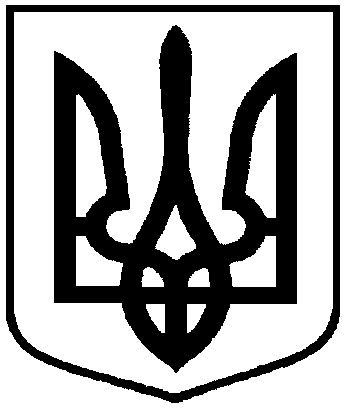                           Проект оприлюднено                      «__» _____ 2017 від                                 № Про тарифи на послуги з перевезення пасажирів на автобусних маршрутах загального користування, що працюють у звичайному режимі ТОВ «Престиж Лайн»Міський голова О.М. Лисенко